 Муниципальное казённое общеобразовательное учреждение «Горковская специальная (коррекционная) общеобразовательная школа – интернат для обучающихся, воспитанников с ограниченными возможностями здоровья»«Мои права и обязанности»(викторина для 1 – 4,  5 – 9 классов)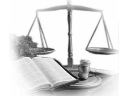 Составила:  С.А. Аксарина, заместитель директора по ВР 2015 - 2016  учебный год«Мои права и обязанности»(викторина для 1 – 4,  5 – 9 классов)Цель : формировать умение анализировать правовые ситуации,Способствовать формированию системы правовых знаний, правовой культуры у  обучающихся, навыков правомерного поведения, проявлению творчества.Задания викторины  для 1 – 4 классов.Ситуации и  меры наказания  которые понесут  несовершеннолетние за совершение данного проступка.Ложный звонокВ школу  по телефону позвонил Сережа  14 лет и сказал, что в школе заложена  бомба, которая   может взорваться. Все  выбежали из школы!  Приехали пожарная машина,  МЧС.  Ученики и учителя целый час простояли на улице. ( Так как этот проступок считается – уголовно - наказуемым деянием, то данному мальчику может быть применены такие виды наказаний: арест, исправительные и обязательные работы, лишение права заниматься определенной деятельностью, постановка на учет в КДН, штраф и т.д. )                                 Порча школьного имущества   Коля,    ученик  6  класса,  играл в классе мячом.  Ему  сказали, чтобы он этого не делал. Коля не послушался и  случайно разбил окно в классе. (Дисциплинарный проступок мальчик может быть наказан. Поставят на учет на внутришкольном контроле, штраф и др.)Порча чужого имущества    На перемене: Саша попросит у Даши  телефон, чтобы послушать музыку. Даша не дала, так как боялась, что он испортит его. Телефон  новый. Саша обиделся на нее и сломал телефон. (Саша не должен был портить чужое имущество,  но если это произошло то должен возместить, то есть купить новый телефон. Если у него нет собственных средств на покупку, то  вместо него будут отвечать его родители).                                            Драка на улице Девятиклассник Антон шел домой. На пустынной  улице к нему подошли двое ребят, которых он знал. Они стали оскорблять его, а затем избили. Антон побежал  звать на помощь своих друзей. Через  полчаса  втроем они  нашли  двоих ребят и нанесли  им телесные  повреждения.  (В данном случае Антон является одновременно и пострадавшим  и правонарушителем. Антон должен был обратиться к правоохранительным органам (например, к участковому) а не затевать драку, всех участников этой драки должны привлечь к ответственности, провести с ними разъяснительную беседу, и скорее всего их поставят на учет, в школе и в КДН, если в драке не были причинен серьезный вред здоровью, иначе будет возбуждаться уголовное дело)Ограбление ларька   Двое 15 летних подростков забрались вечером в  продовольственный   ларек:  побили  бутылки, сломали  стекло, украли продукты.  Ущерб нанесли на сумму  10 тысяч. Кто должен нести ответственность  за материальный ущерб. (Уголовное правонарушение по статье кража, наказание для данных лиц будет соответствующее, т.е штраф, возмещение ущерба, исправительные работы или обязательные работы. Но в большинстве случаев, отвечают за детей их родители).                                         Угроза жизни   Друзья  Женя и Миша поссорились и стали  обзывать  друг друга.  Затем Миша стал угрожать Жене: «Еще раз прицепишься, убью. Знаешь, сколько у меня друзей? Мне стоит только им пожаловаться – и тебе не жить». (Как правило, угроза на словах, не наказуема, но если эта угроза реальна, т.е у лица, которое угрожает есть все условия для осуществления угрозы, тогда это будет считаться как покушение на преступление , с соответствующим наказанием за него. В данной ситуации, друзьям лучше просто разойтись, не обострять конфликт, и не вести дружбу друг с другом)Осквернение зданий    На крыльце  школы стояла группа ребят.  Максим   стал  рисовать на стене школы фашистский крест, а потом и стал  портить  обшивку  стены. Ребята, смеясь,  помогали ему  в этом.  (Данное правонарушение считается преступлением по статье вандализм, с соответствующими наказаниями: арест, штраф, лишение права заниматься определенной деятельностью, исправительные работы, обязательные работы, лишение свободы на определенный срок. Могут также поставить на учет.)Составьте пословицыГрамоте учиться –                       а потехе час                Делу время,                                  всегда пригодится             Жить –                                          суда боится                     Правда,                                          родине служить             Дело-                                             мастера боитсяТот герой,                                    не сиди на печи          Хочешь, есть калачи –               кто за родину горой  Какие права отражены в пословицах1. Грамоте учиться – всегда пригодится  (право на образование, право на получение дополнительного образования)2. Делу – время, а потехе – час (права на отдых и досуг)3. Правда суда не боится (право на презумпцию невиновности, право на справедливое решение суда, право на обжалование решение суда по делу)4. Дело мастера боится (право на свободный труд, право на предпринимательскую деятельность или любую другую деятельность незапрещенную законом)5. Жить – родине служить (право на жизнь, право на социальное обеспечение, право на выбор вида воинской службы)6. Хочешь, есть калачи,  не сиди на печи (право на свободный труд, право на предпринимательскую деятельность или любую другую деятельность незапрещенную законом)Задания викторины  для 5 – 9 классов.Определи, какие права может иметь каждый человек, какие права может иметь только гражданин страны, а какие права есть у каждого школьника?право на жизнь; (           )право на бесплатное образование; (                   )право участвовать в управлении делами государства и общества; (                      )право на получение дополнительного образования; (                    )право на охрану здоровья и медицинскую помощь; (                     )определять и указывать свою национальную принадлежность; (                       )права граждан на равный доступ к государственной службе; (                    )право посещать школьные мероприятия; (                      )  право на отдых; (                       ) достоинство личности; (                     )право на социальное обеспечение; (                     ) право пользоваться библиотекой; (                       )  право на обучение по индивидуальным программам; (                     ) право на свободу и личную неприкосновенность; (                     ) право на неприкосновенность жилища; (                   )свободно передвигаться по территории РФ, выбирать место пребывания и жительства;  (                      )  право на выбор образовательного учреждения; (                     )  право вступать в общественные организации; (                      ) право пользоваться родным языком; (                      )свободно выезжать за пределы Российской Федерации и беспрепятственно возвращаться в Российскую Федерацию; (                    ) право на свободу слова; (                      )право на объединение в союзы для защиты своих интересов; (                   ) право на свободный труд; (                          ) право на проведение собраний, митингов, демонстраций; (                        ) свобода совести и свобода вероисповедания; (                             )право на информацию; (                             ) право частной собственности; (                         ) право на предпринимательскую деятельность; (                          ) право на жилище; (                                       ) право на доступ к культурным ценностям; (                               )Правильные ответыправо на жизнь; (ч)право на бесплатное образование; (ш)право участвовать в управлении делами государства и общества; (г)право на получение дополнительного образования; (ш)право на охрану здоровья и медицинскую помощь; (ч)определять и указывать свою национальную принадлежность; (ч)права граждан на равный доступ к государственной службе; (г)право посещать школьные мероприятия; (ш)  право на отдых; (ч) достоинство личности; (ч)право на социальное обеспечение; (ч) право пользоваться библиотекой; (ч,г,ш.)  право на обучение по индивидуальным программам; (ш) право на свободу и личную неприкосновенность; (ч) право на неприкосновенность жилища; (ч)свободно передвигаться по территории РФ, выбирать место пребывания и жительства; Г  право на выбор образовательного учреждения; (ш)  право вступать в общественные организации; (ч) право пользоваться родным языком; (г)свободно выезжать за пределы Российской Федерации и беспрепятственно возвращаться в Российскую Федерацию; (г) право на свободу слова; (ч)право на объединение в союзы для защиты своих интересов; (ч) право на свободный труд; (ч) право на проведение собраний, митингов, демонстраций; (г) свобода совести и свобода вероисповедания; (ч)право на информацию; (ч) право частной собственности; (ч) право на предпринимательскую деятельность; (ч) право на жилище; (ч) право на доступ к культурным ценностям; (ч)Вставьте нужные слова: 1.  Пусть ты пока еще ребенок,    Но должен знать уже с пеленок,Что ты уже России сын,       Пусть маленький, но  (__________)  2. Как работу строить верно, как решать: кто прав - неправПравил свод давно придуман,-Называется  (                           )3.  По законам мы живем     Утром, вечером и днем     Орган, где их создают     Все … (                        ) зовут  4.   Все взрослые жители города, краяСвоих депутатов всегда выбирают,Неважно, кто ты по  профессии: летчик,Ученый, водитель, простой  переплетчик,Юрист  или повар, нефтяник, писатель, На выборах ты - (                              )    Вставьте нужные слова:   1.  Пусть ты пока еще ребенок,     Но должен знать уже с пеленок,Что ты уже России сын,      Пусть маленький, но гражданин         2. Как работу строить верно, как решать: кто прав - неправПравил свод давно придуман,-Называется  устав     3. По законам мы живемУтром, вечером и днемОрган, где их создают Все … парламентом   зовут     4.Все взрослые жители города, краяСвоих депутатов всегда выбирают,Неважно, кто ты по  профессии: летчик,Ученый, водитель, простой  переплетчик,Юрист  или повар, нефтяник, писатель, На выборах ты- избиратель    Ситуации и  меры наказания  которые понесут  несовершеннолетние за совершение данного проступка.Ложный звонокВ школу  по телефону позвонил Сережа  14 лет и сказал, что в школе заложена  бомба, которая   может взорваться. Все  выбежали из школы!  Приехали пожарная машина,  МЧС.  Ученики и учителя целый час простояли на улице. ( Так как этот проступок считается – уголовно - наказуемым деянием, то данному мальчику может быть применены такие виды наказаний: арест, исправительные и обязательные работы, лишение права заниматься определенной деятельностью, постановка на учет в КДН, штраф и т.д. )                                 Порча школьного имущества   Коля,    ученик  6  класса,  играл в классе мячом.  Ему  сказали, чтобы он этого не делал. Коля не послушался и  случайно разбил окно в классе. (Дисциплинарный проступок мальчик может быть наказан. Поставят на учет на внутришкольном контроле, штраф и др.)Порча чужого имущества    На перемене: Саша попросит у Даши  телефон, чтобы послушать музыку. Даша не дала, так как боялась, что он испортит его. Телефон  новый. Саша обиделся на нее и сломал телефон. (Саша не должен был портить чужое имущество,  но если это произошло то должен возместить, то есть купить новый телефон. Если у него нет собственных средств на покупку, то  вместо него будут отвечать его родители).                                            Драка на улице Девятиклассник Антон шел домой. На пустынной  улице к нему подошли двое ребят, которых он знал. Они стали оскорблять его, а затем избили. Антон побежал  звать на помощь своих друзей. Через  полчаса  втроем они  нашли  двоих ребят и нанесли  им телесные  повреждения.  (В данном случае Антон является одновременно и пострадавшим  и правонарушителем. Антон должен был обратиться к правоохранительным органам (например, к участковому) а не затевать драку, всех участников этой драки должны привлечь к ответственности, провести с ними разъяснительную беседу, и скорее всего их поставят на учет, в школе и в КДН, если в драке не были причинен серьезный вред здоровью, иначе будет возбуждаться уголовное дело)Ограбление ларька   Двое 15 летних подростков забрались вечером в  продовольственный   ларек:  побили  бутылки, сломали  стекло, украли продукты.  Ущерб нанесли на сумму  10 тысяч. Кто должен нести ответственность  за материальный ущерб. (Уголовное правонарушение по статье кража, наказание для данных лиц будет соответствующее, т.е штраф, возмещение ущерба, исправительные работы или обязательные работы. Но в большинстве случаев, отвечают за детей их родители).                                         Угроза жизни   Друзья  Женя и Миша поссорились и стали  обзывать  друг друга.  Затем Миша стал угрожать Жене: «Еще раз прицепишься, убью. Знаешь, сколько у меня друзей? Мне стоит только им пожаловаться – и тебе не жить». (Как правило, угроза на словах, не наказуема, но если эта угроза реальна, т.е у лица, которое угрожает есть все условия для осуществления угрозы, тогда это будет считаться как покушение на преступление , с соответствующим наказанием за него. В данной ситуации, друзьям лучше просто разойтись, не обострять конфликт, и не вести дружбу друг с другом)Осквернение зданий    На крыльце  школы стояла группа ребят.  Максим   стал  рисовать на стене школы фашистский крест, а потом и стал  портить  обшивку  стены. Ребята, смеясь,  помогали ему  в этом.  (Данное правонарушение считается преступлением по статье вандализм, с соответствующими наказаниями: арест, штраф, лишение права заниматься определенной деятельностью, исправительные работы, обязательные работы, лишение свободы на определенный срок. Могут также поставить на учет.)Составьте пословицыГрамоте учиться –                       а потехе час                Делу время,                                  всегда пригодится             Жить –                                          суда боится                     Правда,                                          родине служить             Дело-                                             мастера боитсяТот герой,                                    не сиди на печи          Хочешь, есть калачи –               кто за родину горой  Какие права отражены в пословицах1. Грамоте учиться – всегда пригодится  (право на образование, право на получение дополнительного образования)2. Делу – время, а потехе – час (права на отдых и досуг)3. Правда суда не боится (право на презумпцию невиновности, право на справедливое решение суда, право на обжалование решение суда по делу)4. Дело мастера боится (право на свободный труд, право на предпринимательскую деятельность или любую другую деятельность незапрещенную законом)5. Жить – родине служить (право на жизнь, право на социальное обеспечение, право на выбор вида воинской службы)6. Хочешь, есть калачи,  не сиди на печи (право на свободный труд, право на предпринимательскую деятельность или любую другую деятельность незапрещенную законом)